Industry, Labor, and Commerce DepartmentPakistan NDC implementation framework template DocumentBackgroundPakistan is a lower middle-income country with GDP at USD 284 billion. Pakistan’s contribution to global greenhouse gas emissions is meager however the impacts of climate change faced in the country are abundant. Pakistan has been ranked 8th most vulnerable country to the impacts of climate change and adaptation is biggest domestic climate change challenge faced by Pakistan today. ND-Gain Index has placed Pakistan as the 27th least ready’ country in the world to address the impacts of climate change. The increased temperatures, varied precipitation and monsoon patterns, and increased emissions have resulted in increased frequency of extreme weather events (floods, tropical cyclones, droughts, landslides, Glacial Lake Outburst Floods (GLOFs)); consequently, impacting livelihood and food security. In addition, Pakistan’s air quality has been significantly worsening accounting for PKR 62-65 Billion losses annually. Government of Pakistan (GoP) has lately taken multiple actions to respond to air pollution and climate change in an integrated manner and plans to continue the efforts through focused interventions.Paris Agreement and Pakistan’s ContributionPakistan ratified the Paris Agreement in 2016 and as an obligation under Article 4 of the Paris Agreement’s Nationally Determined Contribution (NDC) update process, the Ministry of Climate Change, Government of Pakistan (MoCC) submitted Pakistan’s updated NDCs in 2021. Aimed at achieving reduced poverty and ensuring stable economy, the updated NDCs commit to abate overall 50% of Pakistan’s projected GHG emissions by 2030. The enhanced commitment will be contributed by the shift to 60% renewable energy for electricity generation, and 30% to electric vehicles by 2030 and complete ban on the use of imported coal. The success of restoring the forest cover and conservation efforts was corroborated when the latest GHG inventory of 2018 reported an 8.7% decline in projected GHG emissions for the year 2018 (sequestration of 8.4 Mt CO2e). Encouraged by these analytics, Pakistan commits to enhance its reliance on Nature-based Solutions (NbS) underpinned by the fact that Ten Billion Tree Tsunami program (TBTTP) will alone sequester 148.76 MtCO2e if fully implemented.To achieve these set commitments, it is estimated that transition to renewable energy will cost Pakistan US$ 101 billion by 2030 plus additional US$ 65 billion by 2040 given costs involved in completing in-progress renewable energy projects, building additional hydropower (US$50 Billion by 2030 and US$80 Billion by 2040) and transmission lines (US$ 20 billion), and phasing out coal (US$ 18 billon to buy out Pakistan’s coal power plants and US$ 13 billion to replace the energy production capacity of coal power plants with solar). Pakistan’s adaptation cost ranges of between US$ 7–14 billion per annum to 2050. Financing these initiatives is considered a challenge in NDCs and Pakistan in the NDCs commits to employing the instruments on enhanced ambition provided in Article 6 of the Paris Agreement, public-private partnerships and international climate finance opportunities including Green Climate Fund (GCF), Global Environment Fund (GEF) etc. NDC ImplementationStrategic objectivesIt illustrates a pathway for implementing outlined activities and articulates aspects of the enabling environment that may need strengthening to reach the targets set out in the updated NDC. To achieve this goal, following objectives are pursued:Strengthening enabling environment (e.g., policies, regulations, institutional arrangements) to overcome articulated challenges and barriers to implementing activities committedIdentify possible sources of funding and Monitoring Reporting and Verification (MRV) for the implementation of the NDC in all economic sectors, with a view to develop a financial investment planIncreasing awareness among stakeholders about what is required to achieve the NDC targets by seeking technical expertise, increasing buy-in for action in new areas and building knowledge capital in key institutionsProvincial Chapters The 18th amendment to Pakistan’s constitution in 2010 has led to delegating more power to provinces. MoCC being the national entity, is responsible for formulating the national policies and provinces are responsible to adopt these policies into their planning and operations in different economic sectors. Since climate change is a cross sectoral subject and in some cases, provincial and local capacities are limited on climate change concepts, MoCC understands the need for provinces to adopt NDCs in to a form of a roadmap with monitoring and evaluation mechanism. This activity is a subsequent action to “Priority actions, Implementation schedule and Costs” which will essentially provide a good evidence on what actions to prioritize in what sectors based on the costs and logistics and when to implement. The provincial roadmap formulation will follow following proposed steps:Taking stock of the NDC sectors at sub-national level which will essentially cover the understanding of what targets are being committed in NDCs and how provincial level policy instruments and actions will be implemented. This will also require identification of gaps for regular stock-taking to report back to UNFCCC.Assessing the human and information capacities required for NDC implementation for prioritized actions in priority sectors which will help devise a plan to build capacity in both short and long terms.Assessing the policy instruments and institutional readiness for implementing the NDC which will cover analysis of different mitigation and adaptation policy instruments and deciding most suitable approach to attain desired NDC outcomes. This will also require an overhaul of existing practices in terms of policies as well as roles and responsibilities among different economic sectors based on addressing bottle-necks to NDC implementation.Assessing the regulatory framework to review regulatory frameworks to ensure that these can help drive NDC implementation and bring about the agreed policy objectivesMapping the financial support which will then inform national climate finance frameworkMonitoring progress and reporting back to MoCC on decided set of indicators consistent and captured within the national inventory, BTR reporting, and feed into the Paris Agreement’s global stocktakeThe proposed steps will require extensive stakeholder consultations to ensure larger political buy-in and ownership among various actors involved in successful implementation of the roadmap. Through literature and data collected during NDC update process, following impacts are recognized in provinces:Gilgit Baltistan and Azad Jammu and Kashmir: Just like KPK, GB and AJK are responsible for the supply of electricity for the entire country from its hydro-power stations. The regions are responsible for the operation and maintenance of these infrastructures and require additional resources to convert these to climate resilient infrastructure. In addition, region is also prone to GLOFs, flash floods, avalanches, heatwaves etc.Provinces will undergo the stages highlighted under provincial roadmap formulation to prioritize areas of intervention for short, medium and long-term. Based on these prioritization, MoCC will be coordinating with provinces and will regularly monitor and evaluate their progress. The quarterly progress reports submitted by provinces will also be a way for provinces to communicate their needs like finances, technical assistance etc. to MoCC to make necessary arrangements. These financial needs will then inform financial framework covered in next section.Based on the national and sub-national situation analysis, following actions with responsibilities and targets were committed in updated NDCs:Table-1: Overarching Mitigation Objectives & Supporting InitiativesTemplate to be completed by DepartmentTable 1: Mitigation ActionsMinistry of Climate Change- Climate Change Implementation FrameworkGoal: Streamline the implementation of National Climate Change Policy and Nationally Determined Contribution (Pak-NDC) to ensure that climate change is mainstreamed in the economically and socially vulnerable sectors of the economy and to steer Pakistan towards climate compatible development.Objectives:The main objectives include:1. To pursue sustained economic growth by appropriately addressing the challenges of climate change;2. To integrate climate change policy with other inter-related national policies;3. To focus on pro-poor gender sensitive adaptation while also promoting mitigation to the extent possible in a cost-effective manner;4. To build climate-resilient infrastructure;5. To track impact of climate change on water, food and energy security of the country, and to implement remedial plans to support water, energy and food policies;6. To minimize the risks arising from the potential increase in frequency and intensity of extreme weather events such as floods, droughts and tropical storms;7. To develop climate-resilient agriculture and food systems for all agro-ecological zones in the country;8. To promote country’s transition to cleaner, lower emission and less carbon intensive development;9. To accelerate the policy coherence and integration to achieve the United Nations’ Sustainable Development Goals (SDGs) in the light of its Sustainable Development Report 2020 (SDR2020) and our Nationally Determined Contributions;10. To strengthen inter-ministerial and inter-provincial decision making and coordination mechanisms on climate change;11. To facilitate effective use of the opportunities, particularly financial, available both nationally and internationally;12. To foster the development of appropriate economic incentives to encourage public and private sector investment in adaptation and mitigation measures;13. To enhance the awareness, skill and institutional capacity of relevant stakeholders;14. To promote tree plantation, conservation of natural resources, nature-based solutions and long- term sustainability15. Improve NDC planning, policy, strategy, and legislation16. Strengthen an enabling environment for NDC implementation17. Accelerate the policy coherence and integration to achieve the United Nations’ Sustainable Development Goals (SDGs) in the light of its Sustainable Development Report 2020 (SDR2020)18. Enhance NDC measurement, reporting and verification, and transparency of climate action.Implementation targets and priority objectivesThe implementation framework presents the targets and objectives of NCCP and NDC divided under three broad categories of adaptation, mitigation and cross-cutting issues. The framework is informed by the NCCP and NDCs where the localized actions to achieve these objectives and reporting mechanisms will be decided by provinces.Sectors: AdaptationWater ResourcesAgriculture and LivestockHuman HealthForestryBiodiversity Other Vulnerable EcosystemsDisaster PreparednessSocio Economic Measures Gender YouthMitigation Energy Generation Energy Efficiency and Energy Conservation Transport Urban Planning and waste management Industries Agriculture and livestock Caron Sequestration and forestry Template to be completed by DepartmentObjectiveSupporting ActionsLead OrganizationPotential IndicatorsGoalsPriority by Provinces(H,M,L)Promote energy efficient practices in industries Ensure the provision of gaseous fuels at cheaper rates Provincial DepartmentsReduction in prices for energy efficient fuelsPromote energy efficient practices in industries Introduce and practice Polluter Pays Principle (PPP) Provincial DepartmentsNumber of industries auditedPromote energy efficient practices in industries Introduce Refrigeration and Air Conditioning (RAC) standards, and labels NEECA/ Provincial DepartmentsStandards and labels notifiedPromote energy efficient practices in industries Switching to zig-zag Brick kiln technology to mitigate SLCPProvincial departmentsNumber of units switched approx. 10,000N2O abatement from nitric acid plants at comparatively low cost that accounted for 5.1% of the total Industrial emissions in 2015 Nitric and fertilizer productions plants Provincials EPAs & regulatory agencies, National Fertilizer Corporation, and academic institutes./ Provincial DepartmentsNumber of plants converted to low emitting technology and selling their credits in the open marketReduction of 0.9% of the total Industrial emissions for 2030 after the strong growth in this sectorObjectivePotential IndicatorsPriority actions by Provinces(H,M,L)Immediate Action/ Long term Action Activity CostTimeframeStakeholders/Implementing OrganizationPromote energy efficient practices in industries Reduction in prices for energy efficient fuelsPromote energy efficient practices in industries Number of industries auditedPromote energy efficient practices in industries Standards and labels notifiedPromote energy efficient practices in industries Number of units switched approx. 10,000Number of plants converted to low emitting technology and selling their credits in the open marketLegendPak-NDC 2021 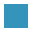 NCCP 2021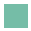 Immediate         In 2 yearsMedium-term   In 5 yearsLong-term          In 10 yearsSectorsObjectives(NCCP and NDCs  2021)Objectives(NCCP and NDCs  2021)Objectives(NCCP and NDCs  2021)StakeholdersStakeholdersStakeholdersActivities(Options for the  provinces to select from or they can add more relevant activities )IndicatorsTimelineTentative CostImmediateMedium-termLong-termImplementationPerformance tracking ReportingMitigationMitigationMitigationMitigationIMMEDIATE, MEDIUM-TERM AND LONG-TERMIndustriesVoluntary “Corporate Social Responsibility” (CSR) guidelines Economic incentives to promote emission-reduction by upgrading industrial processes and technologies Economic incentives to promote emission-reduction by upgrading industrial processes and technologies Immediate:Identify the industries that need emission reduction technology in Pakistan.Encourage the corporate sector to design CSR specifically for reducing emission in the industrial sector in Pakistan.Appoint an expert for drafting CSR guidelines.A project should be spearheaded through engaging research institutions, IT, and engineering universities, to design, plan and develop smart, green, liveable, “Zero-Waste Cities”. The industries may leverage a desirable quality of life that includes social activities, recycling of industrial waste, attractive public places, certain levels of privacy, and a sense of community.Medium-term:Undertake initial survey to identify the industries that need technological improvement for emission reduction.Design financial incentive schemes for those particular industries to purchase or develop technological innovation for reduction in emission/liquid effluents.Pilot EPR SchemesIndustriesPeriodic “Energy Efficiency Audits” Legislate opportunities for industry to facilitate transition to circular economy model  Legislate opportunities for industry to facilitate transition to circular economy model  Immediate:Design voluntary energy efficiency audits to coincide with emission audits for the industrial corporate sector.The Financial incentives are provided to the industrial and corporate sector to complete energy efficiency audits.Provide expert services to the industrial sector for carrying out periodical “energy efficiency audit” of small and large industries.Medium-term:Identify the industrial processes that cause the most emissions and identify alternativesIdentify the technologies that could replace these processes, inputs and raw materials to reduce emissions.Identify the financial resources for this technology innovation and replacement of machineries and equipment.Hold periodical workshops for private sector management for creating awareness about efficient use of inputs such as energy, water and other raw materials.Similar workshops may also be arranged for introducing the latest energy efficient technologies available in the market for replacement of outdated/obsolete technologies to save precious inputs.Switching to zig-zag Brick kiln technology to mitigate SLCP N2O abatement from nitric acid plants 